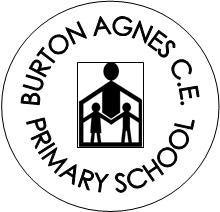 Burton Agnes CE Primary SchoolGoverning Body Information 2019 - 20Burton Agnes CE Primary SchoolGoverning Body Information 2019 - 20Burton Agnes CE Primary SchoolGoverning Body Information 2019 - 20Burton Agnes CE Primary SchoolGoverning Body Information 2019 - 20Burton Agnes CE Primary SchoolGoverning Body Information 2019 - 20Burton Agnes CE Primary SchoolGoverning Body Information 2019 - 20Burton Agnes CE Primary SchoolGoverning Body Information 2019 - 20Burton Agnes CE Primary SchoolGoverning Body Information 2019 - 20Burton Agnes CE Primary SchoolGoverning Body Information 2019 - 20Burton Agnes CE Primary SchoolGoverning Body Information 2019 - 20Burton Agnes CE Primary SchoolGoverning Body Information 2019 - 20NameCategoryBody Appointed byEnd dateTerm of officeDelegated RolesCommiteesAttendance at FGB Meetings this Academic Year2019 -20Attendance at FGB Meetings this Academic Year2019 -20Attendance at FGB Meetings this Academic Year2019 -20Attendance at FGB Meetings this Academic Year2019 -20NameCategoryBody Appointed byEnd dateTerm of officeDelegated RolesCommiteesAutumnSpringSummer%Mrs Andrea Lister Chair of GovernorsCo-optedGovernors06.03.20234 yearsThe ArtsYear 4Behaviour, Safety and attendance.FinanceTeaching and LearningLeadership and ManagementYYMrs Julia BanksCo-optedStaff vote06.03.20234 yearsFinanceLeadership and managementBehaviour, Health and SafetyYYMrs Olivia Cunliffe-ListerCo-optedGoverning Body06.03.20234 yearsNumeracyGifted and TalentedAttendanceNurseryFinanceLeadership and managementYYDR Christopher ShipleyVice chairCo-optedGoverning Body06.03.20234 yearsGeographyHistoryScienceYear 6AcademistationTeaching and LearningYYMrs Julie WarcupCo-optedGoverning Body13.05.20234 yearsSafeguardingEducational VisitsYear 2EYFSBehaviour, Safety and AttendanceYYMrs Sarah BurdassFoundationDiocese09/11 20234 yearsICTDisadvantaged Pupil ChampionFinanceBehaviour, safety and attendanceYYMrs Anna JacksonParentParent Election29.10.20214 yearsNumeracyLiteracyYear 5Teaching and LearningYN – farm inspectionMrs Joanne ThompsonParentParent Election18.11.20224 yearsHistoryGeographySENREEYFSYear 2Teaching and LearningBehaviour, Safety and attendanceN -work commitmentN – work commitmentMrs Rebecca LeeStaffStaff election10.10.20224 yearsTeaching and Learning N  due to DFE training in BirminghamYMrs Helen JamesonStaff Voting HeadEx - offcio1.9.14FinanceLeadership and managementBehaviour, Safety and attendanceTeaching and LearningYYMr Andrew LawsonFoundationDiocese20.1.20234 YearsYear 1N -work commitmentY